ΠΑΡΑΡΤΗΜΑ ΙΙΙΜαραθώνας ….. / ….. / 2021Ο Προσφέρων[Σφραγίδα Επιχείρησης, Υπογραφή Νόμιμου Εκπροσώπου]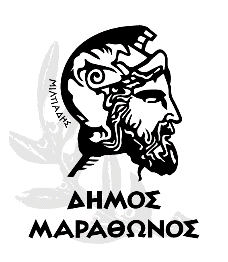 ΕΛΛΗΝΙΚΗ ΔΗΜΟΚΡΑΤΙΑΝΟΜΟΣ ΑΤΤΙΚΗΣΔΗΜΟΣ ΜΑΡΑΘΩΝΟΣΔ/ΝΣΗ ΤΕΧΝΙΚΩΝ ΥΠΗΡΕΣΙΩΝΤΜΗΜΑ ΣΥΓΚΟΙΝΩΝΙΑΚΩΝ ΚΑΙ ΚΤΙΡΙΑΚΩΝ ΕΡΓΩΝΕΡΓΟ:ΕΡΓΑΣΙΕΣ ΕΛΕΓΧΟΥ ΣΥΝΤΗΡΗΣΗΣΣ ΕΞΟΠΛΙΣΜΟΥ ΑΘΛΗΤΙΚΩΝ ΧΩΡΩΝ ΔΗΜΟΥ ΜΑΡΑΘΩΝΑΦΟΡΕΑΣ:ΔΗΜΟΣ ΜΑΡΑΘΩΝΟΣΠΡΟΫΠ:35.230,00 ΕΥΡΩ πλέον Φ.Π.Α.ΠΟΡΟΙ:ΙΔΙΟΙ ΠΟΡΟΙ 2021ΕΡΓΑΣΙΕΣ ΣΥΝΤΗΡΗΣΗΣ ΚΑΙ ΕΠΙΣΚΕΥΗΣ ΕΞΟΠΛΙΣΜΟΥΕΡΓΑΣΙΕΣ ΣΥΝΤΗΡΗΣΗΣ ΚΑΙ ΕΠΙΣΚΕΥΗΣ ΕΞΟΠΛΙΣΜΟΥΕΡΓΑΣΙΕΣ ΣΥΝΤΗΡΗΣΗΣ ΚΑΙ ΕΠΙΣΚΕΥΗΣ ΕΞΟΠΛΙΣΜΟΥΕΡΓΑΣΙΕΣ ΣΥΝΤΗΡΗΣΗΣ ΚΑΙ ΕΠΙΣΚΕΥΗΣ ΕΞΟΠΛΙΣΜΟΥΕΡΓΑΣΙΕΣ ΣΥΝΤΗΡΗΣΗΣ ΚΑΙ ΕΠΙΣΚΕΥΗΣ ΕΞΟΠΛΙΣΜΟΥΕΡΓΑΣΙΕΣ ΣΥΝΤΗΡΗΣΗΣ ΚΑΙ ΕΠΙΣΚΕΥΗΣ ΕΞΟΠΛΙΣΜΟΥΕΡΓΑΣΙΕΣ ΣΥΝΤΗΡΗΣΗΣ ΚΑΙ ΕΠΙΣΚΕΥΗΣ ΕΞΟΠΛΙΣΜΟΥΕργασίες συντήρησης και επισκευής εξοπλισμού Κατ’ αποκοπή1ΚΑΤΑΛΟΓΟΣ ΕΡΓΑΣΙΩΝ ΜΕ ΤΑ ΥΛΙΚΑΚΑΤΑΛΟΓΟΣ ΕΡΓΑΣΙΩΝ ΜΕ ΤΑ ΥΛΙΚΑΚΑΤΑΛΟΓΟΣ ΕΡΓΑΣΙΩΝ ΜΕ ΤΑ ΥΛΙΚΑΚΑΤΑΛΟΓΟΣ ΕΡΓΑΣΙΩΝ ΜΕ ΤΑ ΥΛΙΚΑΚΑΤΑΛΟΓΟΣ ΕΡΓΑΣΙΩΝ ΜΕ ΤΑ ΥΛΙΚΑ1Τοποθέτηση προστατευτικών μπασκετών2 ζεύγη2Αντικατάσταση σπαστών στεφανιών1 τεμ.3Αντικατάσταση απλών στεφανιών με δίχτυα3 τεμ4Αντικατάσταση ταμπλό ΟΤ 1,80*1,05 με plexiglass αντηρίδες και στεφάνι μασίφ4 τεμ.5Αντικατάσταση ταμπλό ΟΤ διαστάσεων 1,80*1,051 τεμ6Αντικατάσταση εστιών ποδοσφαίρου 3*2 μεταλλικές1 ζευγος 7Τοποθέτηση  προστατευτικού ζεύγους εστίας ποδοσφαίρου1 ζευγος/4τεμ.8Αντικατάσταση μπασκετών  ΟΤ πλήρως με διαστάσεις ταμπλό 1,80Χ1,05 με 10 mmπάχους πλεξιγκλάς, βαρέως τύπου 2 ζεύγη 9Αντικατάσταση ταμπλό ΟΤ 1,80*1,05 με plexiglass αντηρίδες και στεφάνι σπαστό2τμχ10Αντικατάσταση μίνι ΟΤ διαστάσεων 1,20*0,9 με πάχος ταμπλό 10 mm  με στεφάνι μασίφ1τμχ11Συντήρηση και χρωματισμός εξοπλισμού4τμχ12 Συντήρηση επιφάνειας άθλησης (καθαρισμός-εφαρμογή υλικών επίστρωσης σε 5+3 στρώσεις- διαγράμμιση)  ανοιχτών γηπέδων     καλαθοσφαίρισης 3γηπεδαΣυντήρηση επιφάνειας άθλησης (καθαρισμός-εφαρμογή υλικών επίστρωσης σε 3+3 στρώσεις- διαγράμμιση)  ανοιχτών γηπέδων     καλαθοσφαίρισης3γηπεδαΣύνολο ΦΠΑ 24%ΣΥΝΟΛΟ με ΦΠΑ